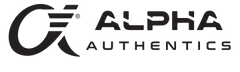 Somerset Alpha Authentics QualifierSaturday, September 24th 2022Entry Fee:  $20 if pre-registered$30 register at the doorNeed AAU CARD!Somerset Academy High School Gym20803 Johnston St.Pembroke Pines, FL 33029Boys & Girls – Kids and Middle SchoolWeigh-in: 8:00-9:00 amWrestling 9:30 amBoys & Girls - High School (Varsity & JV)Saturday Weigh-in: 9:30-11:00 amWrestling – 11:30 amAwards for 1st-3rd places Pre-register on trackwrestling! Pay at the Weigh Ins Email with questions:  Joe Blasucci seminolejoe@netzero.netThis event is licensed by the Amateur Athletic Union of the U.S., Inc.All participants must have a current AAU membership.AAU membership may not be included as part of the entry fee to the event.AAU Youth Athlete membership must be obtained before the competition begins, except where the event operator has a laptop available with an internet connection.
Be Prepared: Adult and Non-Athlete memberships are no longer instant and cannot be applied for at an event.
Due to background screenings, please allow up to 10 days for adult memberships to be processed.Participants are encouraged to visit the AAU website www.aausports.org to obtain their membership.Note: any contacts listed within this flyer MUST have a current AAU Membership.